新竹市112年度柔道暑期育樂營實施計畫目    的：招募培養新竹市學生運動人才，成立暑期柔道育樂營，發展柔道運動，促進竹市柔道運動進步。依    據：新竹市體育會112年度全民體育活動計畫辦理。指導單位：新竹市政府、新竹市體育會。主辦單位：新竹市體育會柔道委員會。協辦單位：新竹市立虎林國中。參與對象：小學一年級至國中九年級生。參與人數：預計一梯次10-16人，。辦理期程：112年7月17日至07月28日（第一梯次，預計16人次），112年7月31日至08月11日（第二梯次，預計16人次），112年7月17日至07月28日（第三梯次，預計10人次），112年8月07日至08月18日（第四梯次，預計10人次），活動時間：第一、二梯次每週一至五，08:00-17:00全天，             第三、四梯次每週一至五，08:30-11:30半天。活動地點：第一、二梯次:新竹市柔道館(新竹市東區公園路295號地下一樓，新                                       竹市動物園旁)             第三、四梯次:新竹市立虎林國中(新竹市香山區延平路二段76號)活動聯絡人：徐鵬曜 0910-025322、林彥涵 0983-671721。報名方式：（一）報名截止日期：即日起報名至額滿為止。（二）報名費用：第一、二梯次十堂全天課5,000元，                第三、四梯次十堂半天課2,500元。（三）報名表傳遞方式：1.email: hsu_peng_yao@hotmail.com，2.line ID: yaokim3.或送至新竹市虎林國中警衛室。（四）聯絡人姓名：徐鵬曜連絡電話：0910-025322	電子信箱：hsu_peng_yao@hotmail.com課程內容：因材施教，因應個別差異進行基礎教學以安全優先考量。主辦單位將於活動期間全程投保公共意外險。本辦法若有未盡事宜得隨時修正並公告週知。新竹市112年度柔道暑期育樂營報名表本人                   同意未成年子女　　　  　 　　參加新竹市112年度柔道暑期育樂營，並配合以下事宜：1.上課學員無任何先、後天疾病均可以參加柔道課程。2.因故無法參加柔道課程需請假並請在兩週內補課完畢。3.未能在規定時間內補課完成，同意自動放棄補課權力。4.上課學員將承保意外險，請遵守上課規範以免發生危險。     5.柔道班開立將視新冠疫情政策而隨時停、開課，停課由委員會辦理退費或後續補課事宜。     6.每位學員上課繳費將由委員會開立收據。此  致 新竹市體育會柔道委員會立同意書人(家長/監護人)：　　　　　　　　　 (簽章)中　華　民　國      年      月      日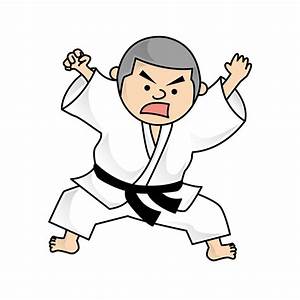 姓名學校年級出生年月日身分證字號監護人簽名連絡電話111監護人簽名連絡電話222聯絡住址